*1606B230191A1A*  Colonnade Insurance S.A., se sídlem L-2350 Lucemburk, rue Jean Piret 1,  Lucemburské velkovévodství, zapsaná v lucemburském Registre de Commerce et  des Sociétés, registrační číslo B61605, jednající prostřednictvím   Pojistitel:  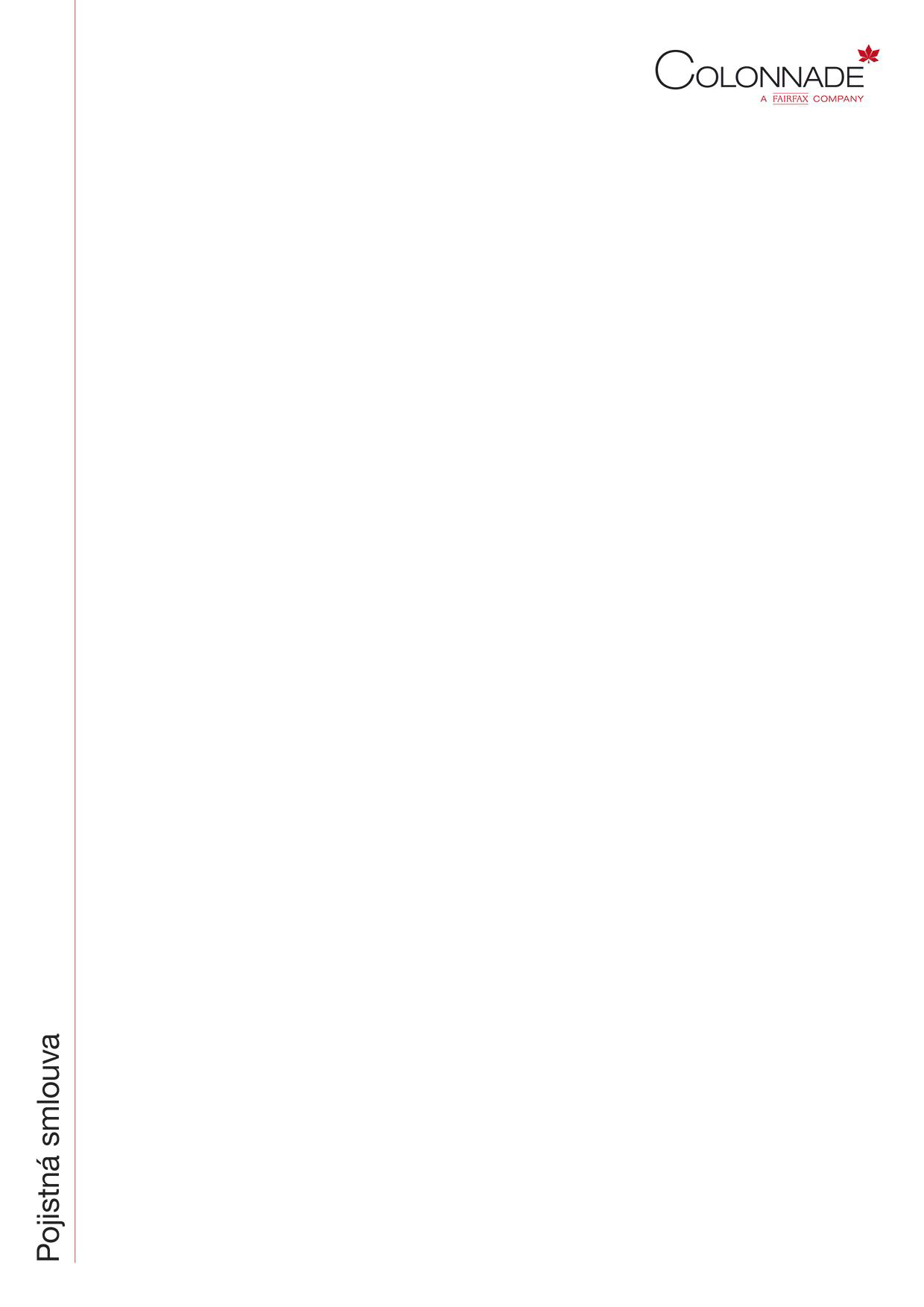 Colonnade Insurance S.A., organizační složka, se sídlem Na Pankráci 1683/127,  140 	00 	Praha 	4, 	Česká 	republika, 	identifikační 	číslo   044 85 297, zapsané v obchodním rejstříku vedeném Městským soudem v Praze,  oddíl A, vložka 77229.   Na Pankráci 1683/127, 140 00 Praha 4, Česká republika  Ing. Tereza Pešková, zmocněný pro záležitosti smluvní.  a  Pojistník/pojištěný: 	Výzkumný ústav veterinárního lékařství, v. v. i., IČ: 000 27 162  Hudcova 70, 621 32 Brno  MVDr. Martin Faldyna, Ph.D., ředitel  Hudcova 70, 621 32 Brno  uzavírají prostřednictvím  RENOMIA, a.s., zapsána v obchodním rejstříku vedeném Krajským soudem v Brně  oddíl B, vložka 3930, IČ: 483 91 301  
Holandská 874/8, 63900 Brno  Dodatek č. 2 k pojistné smlouvě č. 2303 1175 18  Smluvní strany se dohodly na tomto Dodatku č. 2 (dále jen "Dodatek"), kterým se doplňuje pojistná smlouva   č. 2303 1175 18 (dále jen "Pojistná smlouva"), takto:  I.  S účinností od 1. 6. 2024 dochází ke změně zplnomocněného makléře způsobem výše uvedeným.  II.  S účinností od 1. 6. 2022 se odstavec Sublimity pojistného plnění doplnil o následující dva sublimity:  III.  S účinností od 1. 6. 2024 dochází ke změně výše pojistného:  Pojistné  Jednorázové pojistné 	 81 000,- Kč  IV.  Zároveň tímto dodatkem potvrzujeme automatické prodloužení pojistné smlouvy o další rok a nová pojistná doba  vznikne dnem 1. 6. 2024 a skončí dnem 31. 5. 2025. Tato pojistná doba se v souladu s pojistnou smlouvou  prodlužuje automaticky vždy o další rok, není-li pojistníkem nebo pojistitelem toto pojištění v písemné formě  vypovězeno nejpozději šest týdnů před uplynutím příslušné pojistné doby.  Dovolujeme si Vás upozornit, že pojistné pro novou pojistnou dobu ve výši 81 000,00 Kč je splatné ke stejnému  kalendářnímu dni, jako tomu bylo pro předchozí pojistnou dobu.  V.  Ostatní ujednání Pojistné smlouvy se nemění a zůstávají v platnosti.  VI.  Tento Dodatek nabývá platnosti dnem podpisu oprávněných zástupců smluvních stran. Dodatek je vyhotoven ve  dvou originálech: jeden pro Pojistníka, jeden pro Pojistitele, každý s platností originálu.  Pojistník: 	Pojistitel:  V                            dne 	V Praze dne    Podpis: 	 	 	  Jméno / funkce: 	MVDr. Martin Faldyna, Ph.D.  Ředitel   	Ing. Tereza Pešková  Underwriter Financial Lines  Colonnade Insurance S.A. organizační složka                	   Pojistná smlouva  č. 2303 1175 18  Korespondenční adresa: Na Pankráci 1683/127, 140 00 Praha 4  tel.: +420 234 108 311, fax: +420 234 108 384 	 	strana 2/2  e-mail: info@colonnade.cz , web: www.colonnade.cz  Korespondenční adresa:   Zastupující:  Se sídlem:  Jednající:  Adresa pro doručování:  Zplnomocněného makléře:  Se sídlem:  Náklady na náhradní firemní vůz  650 000,- Kč za jednu a za všechny pojistné události z tohoto pojištění  Náklady 	na 	psychologickou  podporu   Splatnost pojistného  Pojistné  je  splatné  na  účet  zplnomocněného  makléře  v termínu  splatnosti   do 25. 6. příslušného roku.  Pojistné  je  splatné  na  účet  zplnomocněného  makléře  v termínu  splatnosti   do 25. 6. příslušného roku.  Pojistné  je  splatné  na  účet  zplnomocněného  makléře  v termínu  splatnosti   do 25. 6. příslušného roku.  